Copyright: https://koningsfan.nl/
© Willemijn VendrigTonga is een land en eilandengroep van 170 eilanden in Polynesië.Bron: WikipediaGeorge Tupou 1 van TongaGeorge Tupou wordt geboren op 4 december 1797 en zijn volledige naam luidt Siaosi Taufa´ahau Tupou Maeakafaua. Hij is de stichter van het koninkrijk Tonga.Siaosi was een politicus en had een belangrijke rol.In 1845 na de dood van zijn oom werd hij de 19 de Tu´í Kanokupolu.De laatste “suprème ruller” overleed tijdens zijn regeerperiode en deze positie werd in 1865 afgeschaft waardoor Siaosi de meeste macht kreeg. Hij riep zich uit tot koning. Hij vocht een oorlog om Tonga bij elkaar te brengen en hij stelde het Edict van Emancipatie op, waardoor horigheid werd afgeschaft in Tonga in 1862.Op 4 november 1875 werd Tonga een officieel Koninkrijk, en Siaosi veranderde zijn naam naar George Tupou 1.Koning George Tupou 1 was gehuwd met Sālote Lupepauʻu (1811 – 1889).
Koning George Tupou en Sālote Lupepauʻu hadden 2 kinderen:Tēvita ʻUnga (1824 – 1879) was gehuwd met Fifita Vavaʻu (1835–1860).Met zijn eerste vrouw heeft hij drie kinderen: Prinses Elisiva Fusipala Taukiʻonetuku (1850 – 1889), zij huwde met Prins Siaʻosi Fatafehi Toutaitokotaha (1842–1912) en zij hebben samen één kind: Prins Tāufaʻāhau, de latere Koning George Tupou 11.Kroonprins Uiliamu ʻUelingatoni Ngū Tupoumālohi (1854 – 1885) en huwde met Asupa Funaki en heeft geen kinderen in het huwelijk maar wel drie buitenechtelijke kinderen. Kroonprins Nalesoni Laifone (1859 – 1889) en huwde met Luseane Angaʻaefonu (1871–1941) en heeft geen kinderen in het huwelijk maar wel twee buitenechtelijke dochters.Met zijn tweede vrouw Teisa Palu heeft hij geen kinderen.
- Vuna Takitakimālohi (1844 – 1862)
Op 18 februari 1893 overleed George Tupou 1.Hij wordt opgevolgd door George Tupou 11.George Tupou 11 van TongaGeorge Tupou wordt geboren op 18 juni  1874 als zoon van prins Siaosi Fatafehi Toutaitokotaha, premier van Tonga en is de kleinzoon van George Tupou 1.George Tupou 11 besteeg op 18 februari 1893 de troon.Hij was de 20 ste Tu´i Kanokupolu. Het was tijdens zijn bestuur dat Tonga een Brits protectoraat werd.De huidige leiders van Tonga, als ook een aantal prominente politici op Fiji zijn afstammelingen van George Tupou 11.Koning George Tupou 11 huwde eerst met Lavinia Veiongo Fotu (9 februari 1879 – 24 april 1902) en met haar kreeg hij dochter Sālote Mafile‘o Pilolevu, de latere Koningin Salote Tupou 111.Het tweede huwelijk van George Tupou was met Anaseini Takipō Afuha'amango 
(1 maart 1893 – 26 november 1918). Met haar kreeg hij twee dochters: 
Elisiva Fusipala Taukiʻonelua (1911–1911) en Elisiva Fusipala Taukiʻonetuku (1912–1933).Op 5 april 1918 overleed George Tupou 11.Hij wordt opgevolgd door zijn dochter Salote Tupou 111.Salote Tupou 111 van TongaSalote (Charlotte) Tupou wordt geboren op 13 maart 1900 als dochter van Koning George Tupou 11 en Koningin Lavinia Veiongo Fotu. Op 5 april 1918 werd ze koningin van Tonga.Ze was de 21 ste en laatste persoon met de titel Tu´i Kanokupolu.Naast haar koninklijke werk was ze ook hoofd van het Comité voor Tongaanse Tradities tussen 1954-1965 en was ze beschermvrouwe van het Tongaanse Rode Kruis. Salote bracht stabiliteit na de Eerste Wereldoorlog en ontwikkelde gezondheidszorg en onderwijsprogramma´s voor haar volk.Salote woonde de troonsbestijging van Koningin Elizabeth 11 bij in 1953 in  Londen, en koningin Elizabeth bezocht haar in 1954.Salote was een schrijfster en schreef twee boeken.Salote huwde op 19 September 1917 met Viliami Tungî Mailefihi  
(1 november 1887 - 20 juli1941).    Salote en Viliami Tungî Mailefihi kregen 3 kinderen:Tāufa’āhau Tupou IV, King of Tonga 
(5 november 1919 – 28 april 1936)Prins Uiliami Tuku‘aho (vroeg gestorven)Prins Fatafehi Tu'ipelehake (7 januari 1922 – 10 april 1999)Salote overleed op 16 december 1965 in Auckland, Nieuw-Zeeland.Ze wordt opgevolgd door haar zoon Taufa´ahau Tupou 1V.Taufa´ahau Tupou 1V van TongaTaufa´ahau Tupou wordt geboren op 4 juli 1918 als zoon van koningin Salote Tupou 111.Hij was actief sporter en religieus spreker in zijn jeugd en hij studeerde rechten in Australië. In 1943 werd hij benoemd tot minister van Onderwijs en in 1944 als minister van Gezondheidszorg en in 1949 werd hij premier.In 1965 werd Taufa´ahau Tupou koning van Tonga.Hij heeft veel politieke macht en invloed in Tonga´s aristocratische overheidssysteem. Zijn mogelijke betrokkenheid bij een investeringsschandaal heeft ervoor gezorgd dat er nu steeds meer stemmen opgaan voor een groter doorzichtigheid van de overheid en meer democratisering van processen.De koning was getrouwd met Halaevalu Mata´aho, geboren op 29 mei 1926.Ze hebben vier kinderen: Koning George Tupou V (4 mei 1948 – 18 maart 2012)
- Prinses Salote Pilolevu (14 november 1951)
- Prins Fatafehi ʻAlaivahamamaʻo Tukuʻaho (1954)
- Koning Tupou V1 (12 juli 1959)Al enige jaren kampte Taufa´ahau Tupou 1V met gezondheidsproblemen.Op 10 september 2006 is Koning Taufa´ahau Tupou 1V overleden.Taufa´ahau Tupou 1V  wordt opgevolgd door zijn zoon Sia´osi  Taufa´ ahau Munumata´ogo Tuku´aho Tupou V, onder de naam George Tupou V.

Op 19 februari 2017 overlijdt Koningin Halaevalu Mata’aho.George Tupou V van TongaSia´osi  Taufa´ ahau Munumata´ogo Tuku´aho Tupou V wordt geboren op 4 mei 1948 als zoon van Koning Taufa´ahau Tupou 1V en Koningin Halaevalu Mata’aho.Hij werd op zijn 18 de verjaardag aangewezen als kroonprins.Hij was minister van Buitenlandse Zaken tussen 1979-1998.Op 11 september 2006 volgde hij zijn vader op en nam hierbij de naam: George Tupou V aan. George Tupou V van Tonga is niet getrouwd en heeft geen kinderen.Hij heeft echter wel één buitenechtelijke dochter genaamd: Illima Lei Kalaniuvalu (Fifita Tohi).George Tupou V sterft op 18 maart 2012 aan de gevolgen van kanker.Hij wordt opgevolgd door zijn jongere broer ‘Aho‘eitu ‘Unuaki‘otonga Tuku‘aho Tupou V1.Koning Tupou V1 van Tonga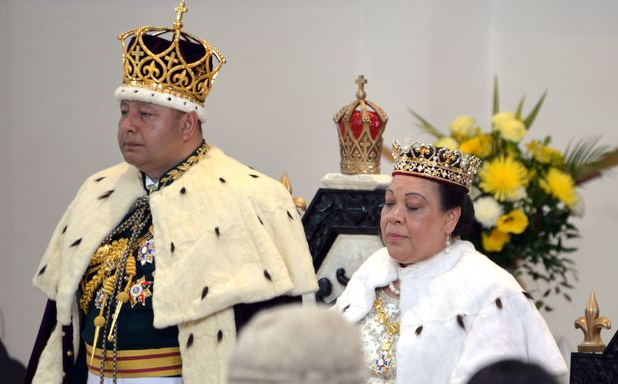 ʻAhoʻeitu ʻUnuakiʻotonga Tukuʻaho Tupou is geboren op 12 juli 1959 als zoon van Tāufaʻāhau Tupou IV en is de jongste broer van koning George Tupou V.De studies van  ʻAhoʻeitu ʻUnuakiʻotonga Tukuʻaho Tupou: 1977 GCE 'A' Level, The Leys School, Cambridge, UK1988 Diploma in Strategic Studies, United States Naval War College, Newport, Rhode Island, USA. 1995  Graduate Diploma of Strategic Studies, Australian Joint Services Staff College, Australia Masters in Defence Studies, University of New South Wales, Australia 1998 Master of Arts in International Relations, Bond University, Queensland, AustraliaʻAhoʻeitu ʻUnuakiʻotonga Tukuʻaho Tupou is gehuwd op 11 december 1982 met Nanasipauʻu Vaea en samen hebben ze drie kinderen:Prinses Angelika Lãtüfuipeka Halaevalu Mataʻaho Napua ʻOkalani Tukuʻaho (17 november 1983). Kroonprins Tupoutoʻa ʻUlukalala Siaosi Manumataongo ʻAlaivahamamaʻo ʻAhoʻeitu Konstantin Tukuʻaho (17 september 1985).Prins Ata Viliami ʻUnuaki-ʻo-Tonga Lalaka moʻe ʻEiki Tukuʻaho (1988).Op 18 maart 2012 volgt hij zijn broer op als koning van Tonga onder de naam Tupou V1. Op 4 juli 2015 is Tupou V1 officieel tot Koning van Tonga gekroond.Kroonprins Tupouto'a 'Ulukalala en 
Kroonprinses Sinaitakala van Tonga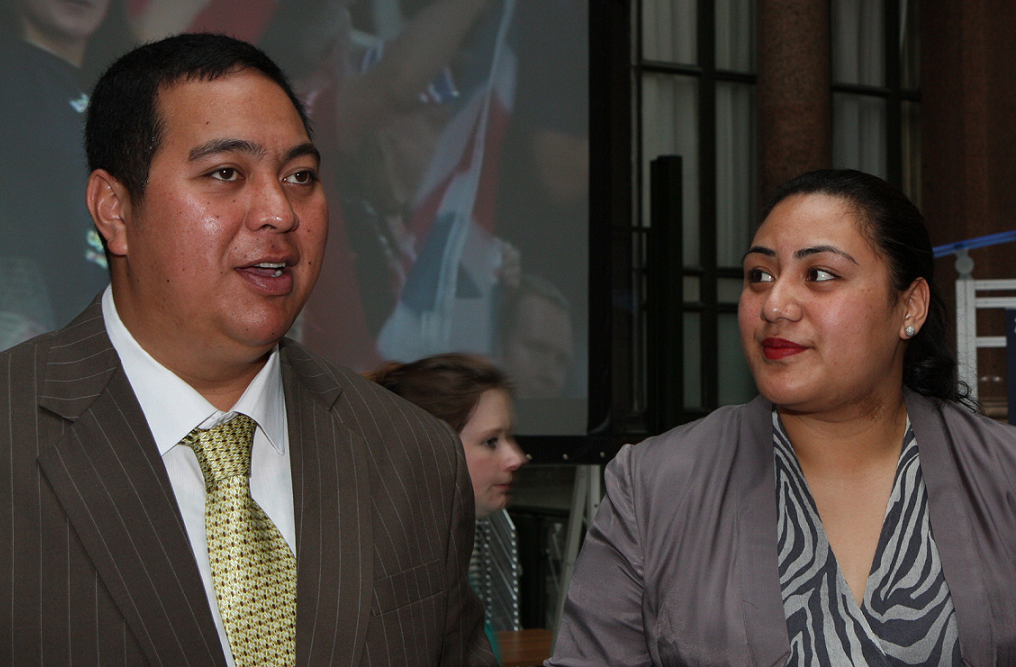 Siaosi Manumataongo 'Alaivahamama'o 'Aho'eitu Konstantin Tuku'aho (Tupouto'a ' Ulukalala) is geboren op 17 september 1985 als zoon van Tupou V1 en Nanasipauʻu Vaea.Tupouto'a 'Ulukalala is op 12 juli 2012 getrouwd met zijn achternicht 
,Sinaitakala Tu'imatamoana 'i Fanakavakilangi Fakafãnua, kortweg: Sinaitakala. Sinaitakala Fakafãnua is geboren op 20 maart 1987 als dochter van Hon. Kinikinilau Tūtoatasi Fakafãnua  en Prinses Sinaitakala 'Ofeina-'e-he-Langi Fakafãnua. Sinaitakala Fakafãnua is met haar huwelijk nu Kroonprinses Sinaitakala van Tonga.
Tupouto'a 'Ulukalala en Sinaitakala hebben vier kinderen:Erfprins Taufa'ahau Manumataongo (10 mei 2013)Prinses Halaevalu Mata'aho (12 juli 2014)
- Prinses Nanasipau’u (20 maart 2018)Prinses Salote Mafileʻo Pilolevu (25 februari 2021)